 GUÍA DE MATEMÁTICAS 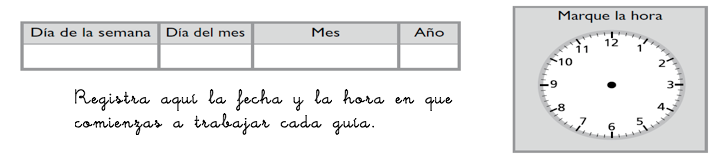 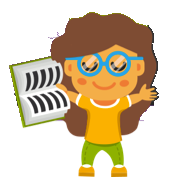 Para esta actividad necesitamos continuar con el apoyo de cada familia. Sabemos de sus esfuerzos. Un aplauso para ustedes que han intentado hacer lo mejor posible.InstruccionesLee atentamente cada pregunta,  selecciona la respuesta correcta  y regístrala en la plantilla que se anexa al final de la guía.     Registra tus respuestas en la siguiente plantilla pintando con tu lapiz grafito el círculo de la alternativa que seleccionaste en cada pregunta. Luego envía su fotografia al whatsApp directo de tu profesora de matemáticas. ( Qué nadie más vea tus respuestas)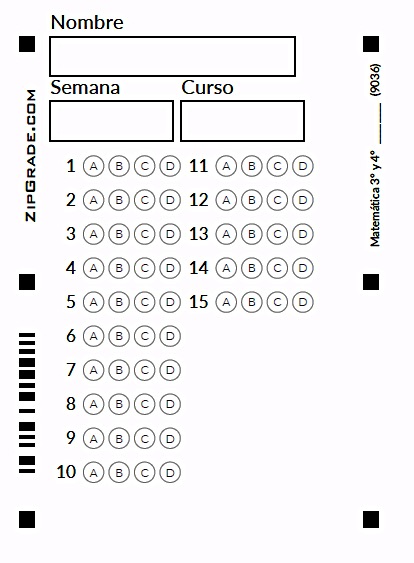 Nombre:Curso: 3°A   Fecha: semana Nº 23¿Cómo vamos?¿Cómo vamos?¿Cómo vamos?Objetivo (s): AO12 OA6 Objetivo (s): AO12 OA6 Objetivo (s): AO12 OA6 Contenidos:  Adiciones, sustracciones y medición del tiempo.Contenidos:  Adiciones, sustracciones y medición del tiempo.Contenidos:  Adiciones, sustracciones y medición del tiempo.Objetivo de la semana: ¿Cuánto hemos aprendido?Objetivo de la semana: ¿Cuánto hemos aprendido?Objetivo de la semana: ¿Cuánto hemos aprendido?Habilidad: Resolver problemasHabilidad: Resolver problemasHabilidad: Resolver problemas1.¿Cuál es el patrón que sigue la secuencia numérica que se presenta a continuación?a) Sumar 5.b) Sumar 10. 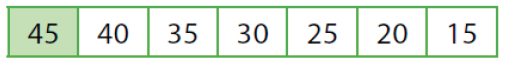 c) Restar 5.              d) Restar cualquier número.¿Cuál es el patrón que sigue la secuencia numérica que se presenta a continuación?a) Sumar 5.b) Sumar 10. c) Restar 5.              d) Restar cualquier número.2.En la siguiente secuencia numérica, ¿cuál número no corresponde?a) 124b) 132 c) 136d) 142       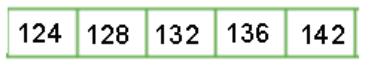 En la siguiente secuencia numérica, ¿cuál número no corresponde?a) 124b) 132 c) 136d) 142       3.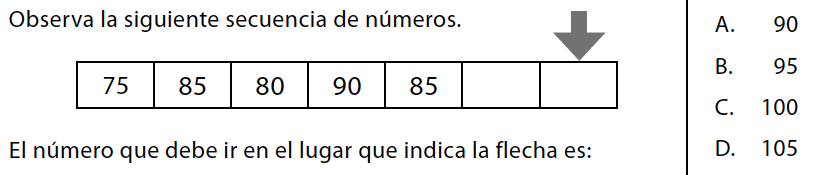 4.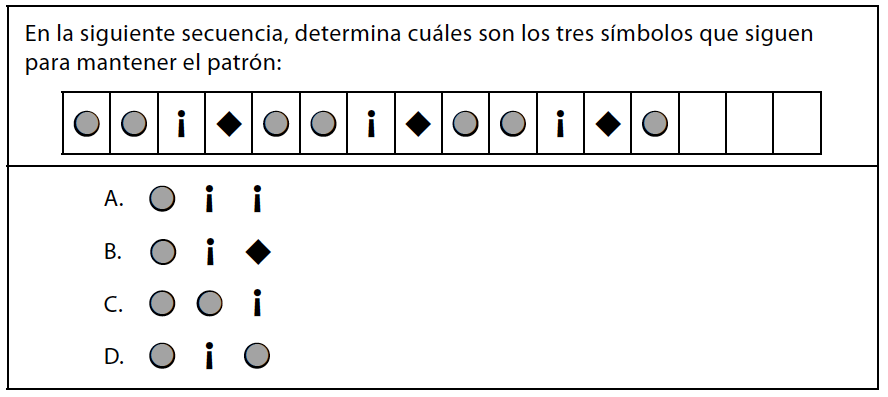 5.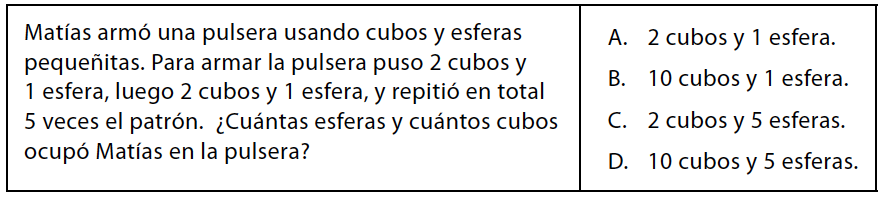 6.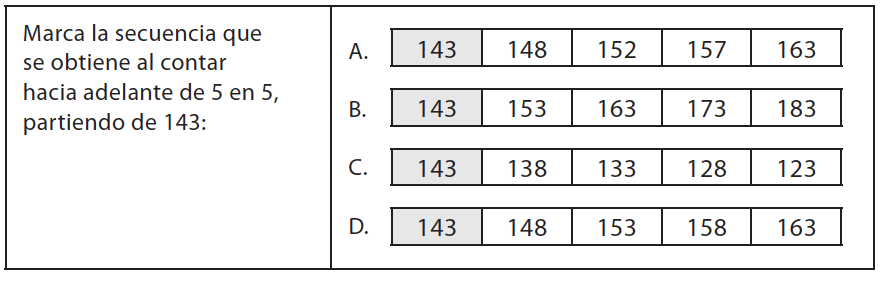 7. 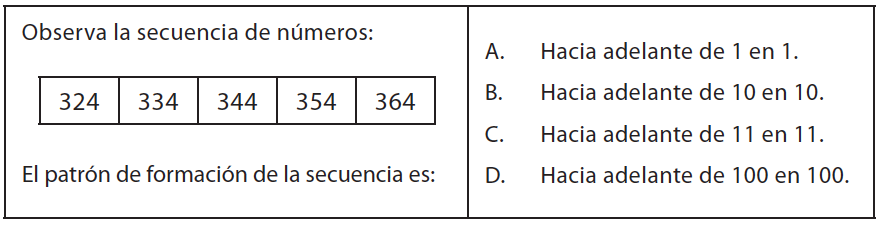 8.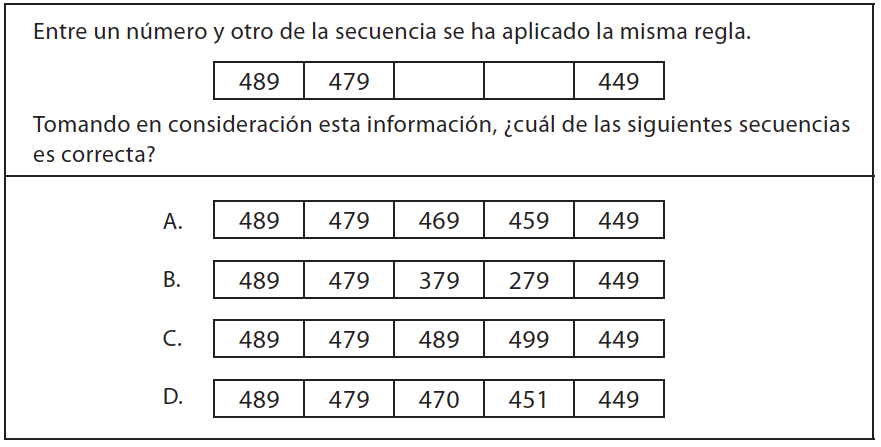 9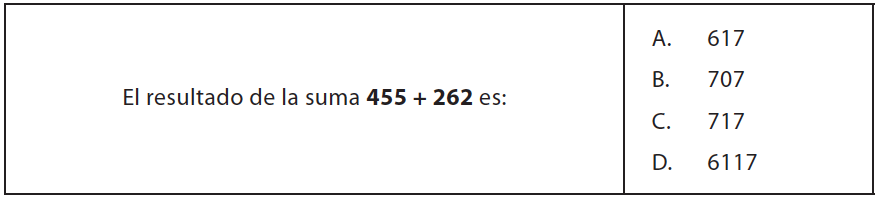 10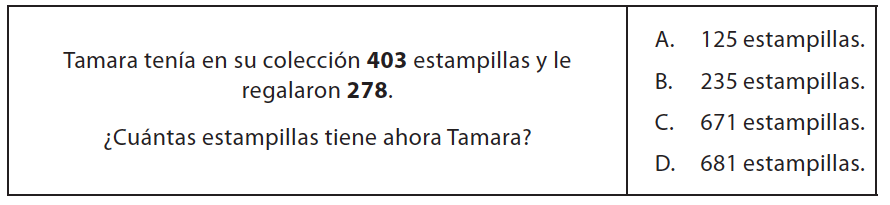 11.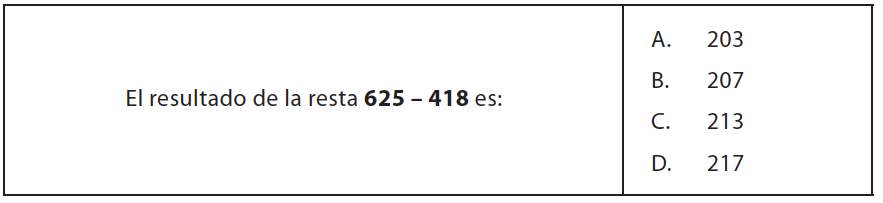 12.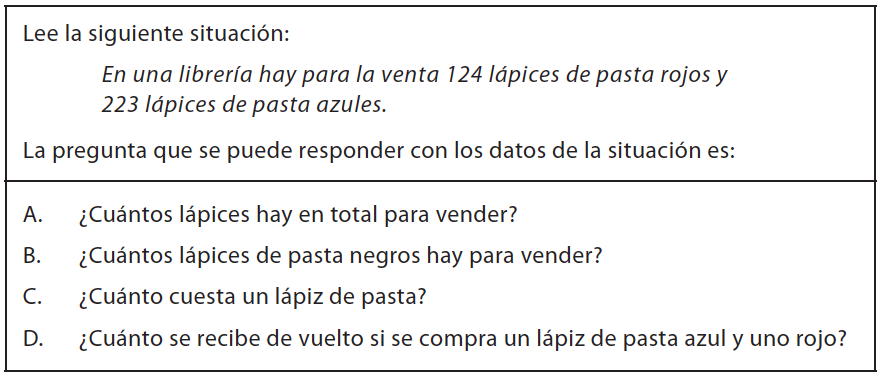 ¿Cómo lo hiciste?¿Cómo lo hiciste?¿Cómo lo hiciste?Muy bien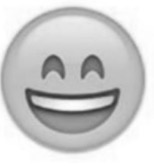 Bien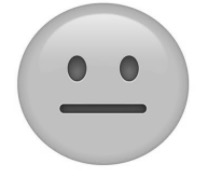 Puedo mejorar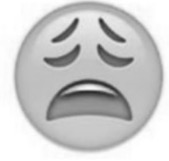 